       Förtjänsttecken 2019       Lucienne von Malmborg       	tilldelas 2019 års förtjänsttecken       av Stockholms läns Bildningsförbund
Lucienne har på ett märkbart sätt varit en viktig del i folkbildningens praktiska dagliga arbete på Sundbybergs folkhögskola. Som kurator och studie-och yrkesvägledare har Lucienne varit ett stort stöd för många deltagare genom åren. Lucienne började på folkhögskolan när den låg i Rinkeby, och flyttade med till Rissne där vi nu verkat i 22 år.Lucienne är väl värd ett förtjänsttecken för ett långt, troget och viktigt folkbildningsarbete!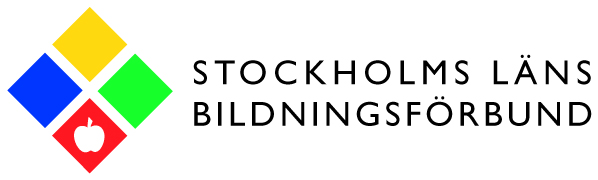 